Obituary for Thomas D. Mahar Jr.Thomas D. Mahar, Jr., of Poughkeepsie, NY, passed away at home August 11, 2018, after a long illness, and just days after celebrating his 80th birthday and 54th wedding anniversary with family and friends. He was born in Poughkeepsie on July 23, 1938, the son of Mary and Tom Mahar. He is survived by his wife, Nancy; their son, Thomas Daniel (Kris) of Lafayette, Colorado; daughters MaryEllen Mahar of Poughkeepsie and Kathleen Mahar DePaul (Robert) of Lakehead, CA; and grandchildren, Brian, Rachel, Matthew Mahar, and Sierra (predeceased) and Marina DePaul. 
Tom graduated from Roosevelt High School, Siena College and Villanova Law School. A U.S. Army veteran, he served in the Judge Advocate General Corps from 1963 through 1967. Tom entered private practice as an associate attorney with Edward J. Mack in Poughkeepsie, then with Pagones and Cross in Beacon, NY. In 1974, he became a partner in the firm of Mangold and Mahar in Poughkeepsie. 
Tom served at Attorney for the Towns of Poughkeepsie and Hyde Park, and later was Of Counsel at McCabe and Mack. He was proud to serve as General Counsel for the Arlington Professional Fire Fighters Association Local 2393 for 17 years, and Regional Attorney for the New York State Civil Service Employees’ Association (CSEA) from 1973-1989. He was also an adjunct instructor of law courses at Marist, Mount Saint Mary and Dutchess Community Colleges.
Tom was an honorary life member of the Arlington Fire District; former president of the XP (Xeroderma Pigmentosum) Society for children who are allergic to the sun; and board member of Bereaved Parents of the USA. In 1913, he received the Citizen of the Year award from the Town of Poughkeepsie Democratic Party and in 2008 received the award of Lifetime of Service from the XP Society.
Calling hours are Thursday, August 16, 2018, 4-8 PM at the Wm. G. Miller & Son FH, Inc., 371 Hooker Ave., Poughkeepsie, NY 12603. A Mass of Christian Burial will be held at Our Lady of the Rosary Chapel of St. Peter's Parish, 299 Hudson View Dr., Poughkeepsie, NY 12601. Burial will follow in the family plot in St. Peter's Cemetery with Military Honors.
In lieu of flowers, donations can be made to Bereaved Parents of the USA, 5 Vanek Road, Poughkeepsie, 12603 or XPS, 437 Snydertown Road, Craryville, NY 12521. If you need directions or wish to send an online condolence please visit our website at www.wmgmillerfuneralhome.com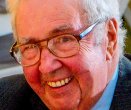 